PERSEPSI MASYARAKAT TENTANG PELAYANAN ARSIP STATIS DI DINAS KEARSIPAN DAN PERPUSTAKAAN KABUPATEN PURWAKARTAPenelitian Studi Kasus Persepsi Masyarakat Tentang Pelayanan Arsip Statis Di Dinas Kearsipan Dan Perpustakaan Kabupaten Purwakarta Dalam Bentuk Bale Panyawangan Diorama Purwakarta PERCEPTION PUBLIC OF STATIC ARCHIVE SERVICEThe Case Studies Of The Public Perception About Service Of The Static To Be Bale Panyawangan a Diorama Purwakarta Regency In Official Records and Libraries Purwakarta RegencyOleh :Harisa Tobing132050046SKRIPSIDiajukan Untuk Memperoleh Gelar Sarjana Pada Program Studi Ilmu Komunikasi Fakultas Ilmu Sosial dan Ilmu Politik FISIP Universitas Pasundan Bandung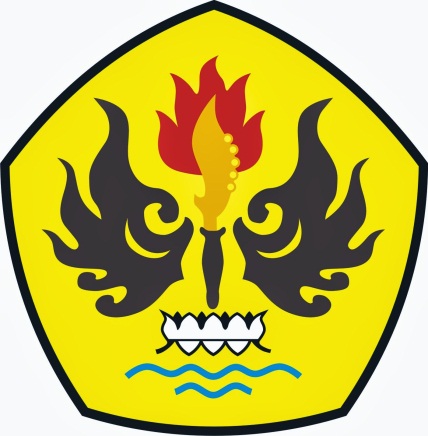 FAKULTAS ILMU SOSIAL DAN ILMU POLITIKUNIVERSITAS PASUNDANBANDUNG2017